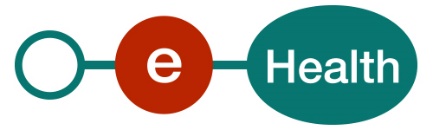 Demande d’autorisation d’utilisation du service web RNConsult eHealth dans un environnement pseudo-compatible:(Consultation du Registre National et des registres BCSS)A compléter par l’entité et retourner à:Comité de sécurité de l’Information Chambre Sécurité Sociale et SantéA l’attention de Joke VanderpoortenQuai de Willebroeck 38 à 1000 BruxellesTél. : 02/ 741.84.27E-mail : ivc@mail.fgov.beIdentification de l’institution Dénomination…..……………………………………………………………………………………………………………………………………........................Rue …………………………………………………………………………..…………….N° …….…….…… 	Boîte ………………Code postale ………….…………..… 	Commune………………..……………………………………………………………………………………………...N° BCE..……………………………………………………………………………………………………………………………………………………………….N° INAMI ….……………………………………………………………………………………………………………………………………………….…………N° EHP .………………..……………………………………………………………………………………………………………………………………………Het eHealth-certificaat wordt aangevraagd op basis van  	N° BCE 	N° INAMI 	N° EHPIdentification de la gestion journalière de l’institutionIdentification de la gestion journalière de l’institutionIdentification de la gestion journalière de l’institutionIdentification de la gestion journalière de l’institutionIdentification de la gestion journalière de l’institutionIdentification de la gestion journalière de l’institutionIdentification de la gestion journalière de l’institutionIdentification de la gestion journalière de l’institutionIdentification de la gestion journalière de l’institutionIdentification de la gestion journalière de l’institutionIdentification de la gestion journalière de l’institutionIdentification de la gestion journalière de l’institutionNom et prénom …………..……………………………………………………………………………………………………………………………………E-mail ……………………………………………………………………..……………………………………………………………………………….……………..Nom et prénom …………..……………………………………………………………………………………………………………………………………E-mail ……………………………………………………………………..……………………………………………………………………………….……………..Nom et prénom …………..……………………………………………………………………………………………………………………………………E-mail ……………………………………………………………………..……………………………………………………………………………….……………..Nom et prénom …………..……………………………………………………………………………………………………………………………………E-mail ……………………………………………………………………..……………………………………………………………………………….……………..Nom et prénom …………..……………………………………………………………………………………………………………………………………E-mail ……………………………………………………………………..……………………………………………………………………………….……………..Nom et prénom …………..……………………………………………………………………………………………………………………………………E-mail ……………………………………………………………………..……………………………………………………………………………….……………..Nom et prénom …………..……………………………………………………………………………………………………………………………………E-mail ……………………………………………………………………..……………………………………………………………………………….……………..Nom et prénom …………..……………………………………………………………………………………………………………………………………E-mail ……………………………………………………………………..……………………………………………………………………………….……………..Nom et prénom …………..……………………………………………………………………………………………………………………………………E-mail ……………………………………………………………………..……………………………………………………………………………….……………..Nom et prénom …………..……………………………………………………………………………………………………………………………………E-mail ……………………………………………………………………..……………………………………………………………………………….……………..Nom et prénom …………..……………………………………………………………………………………………………………………………………E-mail ……………………………………………………………………..……………………………………………………………………………….……………..Nom et prénom …………..……………………………………………………………………………………………………………………………………E-mail ……………………………………………………………………..……………………………………………………………………………….……………..Identification du délégué à la protection des données (DPO)Identification du délégué à la protection des données (DPO)Identification du délégué à la protection des données (DPO)Identification du délégué à la protection des données (DPO)Identification du délégué à la protection des données (DPO)Identification du délégué à la protection des données (DPO)Identification du délégué à la protection des données (DPO)Identification du délégué à la protection des données (DPO)Identification du délégué à la protection des données (DPO)Identification du délégué à la protection des données (DPO)Identification du délégué à la protection des données (DPO)Identification du délégué à la protection des données (DPO)Nom et prénom …………..…………………………………………………………………………………………….....…………………………………E-mail ……………………………………………………………..……………………………………………………………………………………………….……..Nom et prénom …………..…………………………………………………………………………………………….....…………………………………E-mail ……………………………………………………………..……………………………………………………………………………………………….……..Nom et prénom …………..…………………………………………………………………………………………….....…………………………………E-mail ……………………………………………………………..……………………………………………………………………………………………….……..Nom et prénom …………..…………………………………………………………………………………………….....…………………………………E-mail ……………………………………………………………..……………………………………………………………………………………………….……..Nom et prénom …………..…………………………………………………………………………………………….....…………………………………E-mail ……………………………………………………………..……………………………………………………………………………………………….……..Nom et prénom …………..…………………………………………………………………………………………….....…………………………………E-mail ……………………………………………………………..……………………………………………………………………………………………….……..Nom et prénom …………..…………………………………………………………………………………………….....…………………………………E-mail ……………………………………………………………..……………………………………………………………………………………………….……..Nom et prénom …………..…………………………………………………………………………………………….....…………………………………E-mail ……………………………………………………………..……………………………………………………………………………………………….……..Nom et prénom …………..…………………………………………………………………………………………….....…………………………………E-mail ……………………………………………………………..……………………………………………………………………………………………….……..Nom et prénom …………..…………………………………………………………………………………………….....…………………………………E-mail ……………………………………………………………..……………………………………………………………………………………………….……..Nom et prénom …………..…………………………………………………………………………………………….....…………………………………E-mail ……………………………………………………………..……………………………………………………………………………………………….……..Nom et prénom …………..…………………………………………………………………………………………….....…………………………………E-mail ……………………………………………………………..……………………………………………………………………………………………….……..Contexte de la demande ( nom du projet, contexte, bases légales)Contexte de la demande ( nom du projet, contexte, bases légales)Contexte de la demande ( nom du projet, contexte, bases légales)Contexte de la demande ( nom du projet, contexte, bases légales)Contexte de la demande ( nom du projet, contexte, bases légales)Contexte de la demande ( nom du projet, contexte, bases légales)Contexte de la demande ( nom du projet, contexte, bases légales)Contexte de la demande ( nom du projet, contexte, bases légales)Contexte de la demande ( nom du projet, contexte, bases légales)Contexte de la demande ( nom du projet, contexte, bases légales)Contexte de la demande ( nom du projet, contexte, bases légales)Contexte de la demande ( nom du projet, contexte, bases légales)…………………………………………………………………………………………………………………………………………………………………….…………………………………………………………………………………………………………………………………………………………………….…………………………………………………………………………………………………………………………………………………………………….…………………………………………………………………………………………………………………………………………………………………….…………………………………………………………………………………………………………………………………………………………………….…………………………………………………………………………………………………………………………………………………………………….…………………………………………………………………………………………………………………………………………………………………….…………………………………………………………………………………………………………………………………………………………………….…………………………………………………………………………………………………………………………………………………………………….…………………………………………………………………………………………………………………………………………………………………….…………………………………………………………………………………………………………………………………………………………………….…………………………………………………………………………………………………………………………………………………………………….But de la demande d’autorisation d’accès à un ou plusieurs services RNCONSULT EH dans un environnement pseudo-compatibleBut de la demande d’autorisation d’accès à un ou plusieurs services RNCONSULT EH dans un environnement pseudo-compatibleBut de la demande d’autorisation d’accès à un ou plusieurs services RNCONSULT EH dans un environnement pseudo-compatibleBut de la demande d’autorisation d’accès à un ou plusieurs services RNCONSULT EH dans un environnement pseudo-compatibleBut de la demande d’autorisation d’accès à un ou plusieurs services RNCONSULT EH dans un environnement pseudo-compatibleBut de la demande d’autorisation d’accès à un ou plusieurs services RNCONSULT EH dans un environnement pseudo-compatibleBut de la demande d’autorisation d’accès à un ou plusieurs services RNCONSULT EH dans un environnement pseudo-compatibleBut de la demande d’autorisation d’accès à un ou plusieurs services RNCONSULT EH dans un environnement pseudo-compatibleBut de la demande d’autorisation d’accès à un ou plusieurs services RNCONSULT EH dans un environnement pseudo-compatibleBut de la demande d’autorisation d’accès à un ou plusieurs services RNCONSULT EH dans un environnement pseudo-compatibleBut de la demande d’autorisation d’accès à un ou plusieurs services RNCONSULT EH dans un environnement pseudo-compatibleBut de la demande d’autorisation d’accès à un ou plusieurs services RNCONSULT EH dans un environnement pseudo-compatible………………………………………………………………………………………………………………………………………………………………….………………………………………………………………………………………………………………………………………………………………….………………………………………………………………………………………………………………………………………………………………….………………………………………………………………………………………………………………………………………………………………….………………………………………………………………………………………………………………………………………………………………….………………………………………………………………………………………………………………………………………………………………….………………………………………………………………………………………………………………………………………………………………….………………………………………………………………………………………………………………………………………………………………….………………………………………………………………………………………………………………………………………………………………….………………………………………………………………………………………………………………………………………………………………….………………………………………………………………………………………………………………………………………………………………….………………………………………………………………………………………………………………………………………………………………….Contact pris avec le Single Point of Contact PSEUDO de la Plate-forme eHealth ( pour analyser les interactions, dépendances, ..) 	oui    non. Dans ce cas, je m’engage à prendre contact avec le Single Point of Contact PSEUDO de la Plate-forme eHealth ( pour analyser les interactions, dépendances,..) Contact pris avec le Single Point of Contact PSEUDO de la Plate-forme eHealth ( pour analyser les interactions, dépendances, ..) 	oui    non. Dans ce cas, je m’engage à prendre contact avec le Single Point of Contact PSEUDO de la Plate-forme eHealth ( pour analyser les interactions, dépendances,..) Contact pris avec le Single Point of Contact PSEUDO de la Plate-forme eHealth ( pour analyser les interactions, dépendances, ..) 	oui    non. Dans ce cas, je m’engage à prendre contact avec le Single Point of Contact PSEUDO de la Plate-forme eHealth ( pour analyser les interactions, dépendances,..) Contact pris avec le Single Point of Contact PSEUDO de la Plate-forme eHealth ( pour analyser les interactions, dépendances, ..) 	oui    non. Dans ce cas, je m’engage à prendre contact avec le Single Point of Contact PSEUDO de la Plate-forme eHealth ( pour analyser les interactions, dépendances,..) Contact pris avec le Single Point of Contact PSEUDO de la Plate-forme eHealth ( pour analyser les interactions, dépendances, ..) 	oui    non. Dans ce cas, je m’engage à prendre contact avec le Single Point of Contact PSEUDO de la Plate-forme eHealth ( pour analyser les interactions, dépendances,..) Contact pris avec le Single Point of Contact PSEUDO de la Plate-forme eHealth ( pour analyser les interactions, dépendances, ..) 	oui    non. Dans ce cas, je m’engage à prendre contact avec le Single Point of Contact PSEUDO de la Plate-forme eHealth ( pour analyser les interactions, dépendances,..) Contact pris avec le Single Point of Contact PSEUDO de la Plate-forme eHealth ( pour analyser les interactions, dépendances, ..) 	oui    non. Dans ce cas, je m’engage à prendre contact avec le Single Point of Contact PSEUDO de la Plate-forme eHealth ( pour analyser les interactions, dépendances,..) Contact pris avec le Single Point of Contact PSEUDO de la Plate-forme eHealth ( pour analyser les interactions, dépendances, ..) 	oui    non. Dans ce cas, je m’engage à prendre contact avec le Single Point of Contact PSEUDO de la Plate-forme eHealth ( pour analyser les interactions, dépendances,..) Contact pris avec le Single Point of Contact PSEUDO de la Plate-forme eHealth ( pour analyser les interactions, dépendances, ..) 	oui    non. Dans ce cas, je m’engage à prendre contact avec le Single Point of Contact PSEUDO de la Plate-forme eHealth ( pour analyser les interactions, dépendances,..) Contact pris avec le Single Point of Contact PSEUDO de la Plate-forme eHealth ( pour analyser les interactions, dépendances, ..) 	oui    non. Dans ce cas, je m’engage à prendre contact avec le Single Point of Contact PSEUDO de la Plate-forme eHealth ( pour analyser les interactions, dépendances,..) Contact pris avec le Single Point of Contact PSEUDO de la Plate-forme eHealth ( pour analyser les interactions, dépendances, ..) 	oui    non. Dans ce cas, je m’engage à prendre contact avec le Single Point of Contact PSEUDO de la Plate-forme eHealth ( pour analyser les interactions, dépendances,..) Contact pris avec le Single Point of Contact PSEUDO de la Plate-forme eHealth ( pour analyser les interactions, dépendances, ..) 	oui    non. Dans ce cas, je m’engage à prendre contact avec le Single Point of Contact PSEUDO de la Plate-forme eHealth ( pour analyser les interactions, dépendances,..) Environnement 	Acceptation				Production	Environnement 	Acceptation				Production	Environnement 	Acceptation				Production	Environnement 	Acceptation				Production	Environnement 	Acceptation				Production	Environnement 	Acceptation				Production	Environnement 	Acceptation				Production	Environnement 	Acceptation				Production	Environnement 	Acceptation				Production	Environnement 	Acceptation				Production	Environnement 	Acceptation				Production	Environnement 	Acceptation				Production	Application ID**Seulement en cas d’adaptation d’un ApplicationID*Seulement en cas d’adaptation d’un ApplicationID*Seulement en cas d’adaptation d’un ApplicationID*Seulement en cas d’adaptation d’un ApplicationID*Seulement en cas d’adaptation d’un ApplicationID*Seulement en cas d’adaptation d’un ApplicationID*Seulement en cas d’adaptation d’un ApplicationID*Seulement en cas d’adaptation d’un ApplicationID*Seulement en cas d’adaptation d’un ApplicationID*Seulement en cas d’adaptation d’un ApplicationID*Seulement en cas d’adaptation d’un ApplicationID*Seulement en cas d’adaptation d’un ApplicationIDCommentaires et remarques éventuels :………………………………………………………………………………………………………………………………………………………………………………………..Commentaires et remarques éventuels :………………………………………………………………………………………………………………………………………………………………………………………..Commentaires et remarques éventuels :………………………………………………………………………………………………………………………………………………………………………………………..Services demandés  et type de données (conformes à l’autorisation)Services demandés  et type de données (conformes à l’autorisation)Services demandés  et type de données (conformes à l’autorisation)cochez la/ les case(s) appropriée(s) cochez la/ les case(s) appropriée(s) cochez la/ les case(s) appropriée(s) PSEUDOPERSONSERVICE Indiquer la liste des données autoriséesPSEUDOINSCRIPTIONSERVICE + PSEUDO PERSONNOTIFICATIONSERVICE /Indiquer la liste des  données autorisées Durée de l’abonnement (durée maximale d’une inscription) – cf.autorisation : ………… 	Mois / Année(s)Durée indéterminée: limitée à 30 ansDurée de l’abonnement (durée maximale d’une inscription) – cf.autorisation : ………… 	Mois / Année(s)Durée indéterminée: limitée à 30 ansDurée de l’abonnement (durée maximale d’une inscription) – cf.autorisation : ………… 	Mois / Année(s)Durée indéterminée: limitée à 30 ansDélibérations juridiques (à annexer à la présente demande) Délibérations juridiques (à annexer à la présente demande) Délibérations juridiques (à annexer à la présente demande) Délibérations juridiques (à annexer à la présente demande) Délibérations juridiques (à annexer à la présente demande) Références aux délibérations d’application pour  :Références aux délibérations d’application pour  :Références aux délibérations d’application pour  :Références aux délibérations d’application pour  :Références aux délibérations d’application pour  :Autorisation RNTitre complet de la délibération + date + référenceSi d’application : Préciser la durée d’autorisation en indiquant la date de finTitre complet de la délibération + date + référenceSi d’application : Préciser la durée d’autorisation en indiquant la date de finTitre complet de la délibération + date + référenceSi d’application : Préciser la durée d’autorisation en indiquant la date de finDélibération CSI ( Registres BCSS)Titre complet de la délibération + date + référenceSi d’application : Préciser la durée d’autorisation en indiquant la date de finTitre complet de la délibération + date + référenceSi d’application : Préciser la durée d’autorisation en indiquant la date de finTitre complet de la délibération + date + référenceSi d’application : Préciser la durée d’autorisation en indiquant la date de fin Autres  (décret,..)Points d’attentionPoints d’attentionPoints d’attentionPoints d’attentionPoints d’attentionL’autorisation d’utilisation d’un web service de la plate-forme eHealth est toujours limitée à une finalité précisée dans la demande.L’utilisation des web services exige la mise en place d’un logging; la plate-forme eHealth conserve toutes les requêtes et toutes les réponses. Dans le cas de l’utilisation d’un numéro de programme ou d’un NISS générique, il appartient à l’institution utilisatrice de conserver un logging de la requête permettant de déterminer la personne physique utilisatrice du web services. Ces loggings sont à conserver pendant minimum 10 ans.Votre DPO dit veiller à ce que les consultations de ce service soient uniquement réalisées par du personnel spécifiquement désigné à cet effet.Si votre agrément est retiré ou a pris fin, si des modifications dans la structure juridique ou administrative interviennent, votre organisation doit immédiatement informer la Plate-forme eHealth.Votre organisation s’engage à informer d’initiative la Plate-forme eHealth en cas d’ adaptation juridique influençant la présente demande d’accès ou si le flux de données est adapté après l’ouverture des webservices.Si une autorisation juridique limite la durée d’accès, il est demandé à votre organisation d’informer d’initiative la Plate-forme eHealth 3 mois avant la fin de cette période pour prendre les mesures nécessaires.Si votre organisation décide de ne plus utiliser les services concernés par la présente demande d’accès, il est demandé de prévenir immédiatement la Plate-forme eHealth.L’autorisation d’utilisation d’un web service de la plate-forme eHealth est toujours limitée à une finalité précisée dans la demande.L’utilisation des web services exige la mise en place d’un logging; la plate-forme eHealth conserve toutes les requêtes et toutes les réponses. Dans le cas de l’utilisation d’un numéro de programme ou d’un NISS générique, il appartient à l’institution utilisatrice de conserver un logging de la requête permettant de déterminer la personne physique utilisatrice du web services. Ces loggings sont à conserver pendant minimum 10 ans.Votre DPO dit veiller à ce que les consultations de ce service soient uniquement réalisées par du personnel spécifiquement désigné à cet effet.Si votre agrément est retiré ou a pris fin, si des modifications dans la structure juridique ou administrative interviennent, votre organisation doit immédiatement informer la Plate-forme eHealth.Votre organisation s’engage à informer d’initiative la Plate-forme eHealth en cas d’ adaptation juridique influençant la présente demande d’accès ou si le flux de données est adapté après l’ouverture des webservices.Si une autorisation juridique limite la durée d’accès, il est demandé à votre organisation d’informer d’initiative la Plate-forme eHealth 3 mois avant la fin de cette période pour prendre les mesures nécessaires.Si votre organisation décide de ne plus utiliser les services concernés par la présente demande d’accès, il est demandé de prévenir immédiatement la Plate-forme eHealth.L’autorisation d’utilisation d’un web service de la plate-forme eHealth est toujours limitée à une finalité précisée dans la demande.L’utilisation des web services exige la mise en place d’un logging; la plate-forme eHealth conserve toutes les requêtes et toutes les réponses. Dans le cas de l’utilisation d’un numéro de programme ou d’un NISS générique, il appartient à l’institution utilisatrice de conserver un logging de la requête permettant de déterminer la personne physique utilisatrice du web services. Ces loggings sont à conserver pendant minimum 10 ans.Votre DPO dit veiller à ce que les consultations de ce service soient uniquement réalisées par du personnel spécifiquement désigné à cet effet.Si votre agrément est retiré ou a pris fin, si des modifications dans la structure juridique ou administrative interviennent, votre organisation doit immédiatement informer la Plate-forme eHealth.Votre organisation s’engage à informer d’initiative la Plate-forme eHealth en cas d’ adaptation juridique influençant la présente demande d’accès ou si le flux de données est adapté après l’ouverture des webservices.Si une autorisation juridique limite la durée d’accès, il est demandé à votre organisation d’informer d’initiative la Plate-forme eHealth 3 mois avant la fin de cette période pour prendre les mesures nécessaires.Si votre organisation décide de ne plus utiliser les services concernés par la présente demande d’accès, il est demandé de prévenir immédiatement la Plate-forme eHealth.L’autorisation d’utilisation d’un web service de la plate-forme eHealth est toujours limitée à une finalité précisée dans la demande.L’utilisation des web services exige la mise en place d’un logging; la plate-forme eHealth conserve toutes les requêtes et toutes les réponses. Dans le cas de l’utilisation d’un numéro de programme ou d’un NISS générique, il appartient à l’institution utilisatrice de conserver un logging de la requête permettant de déterminer la personne physique utilisatrice du web services. Ces loggings sont à conserver pendant minimum 10 ans.Votre DPO dit veiller à ce que les consultations de ce service soient uniquement réalisées par du personnel spécifiquement désigné à cet effet.Si votre agrément est retiré ou a pris fin, si des modifications dans la structure juridique ou administrative interviennent, votre organisation doit immédiatement informer la Plate-forme eHealth.Votre organisation s’engage à informer d’initiative la Plate-forme eHealth en cas d’ adaptation juridique influençant la présente demande d’accès ou si le flux de données est adapté après l’ouverture des webservices.Si une autorisation juridique limite la durée d’accès, il est demandé à votre organisation d’informer d’initiative la Plate-forme eHealth 3 mois avant la fin de cette période pour prendre les mesures nécessaires.Si votre organisation décide de ne plus utiliser les services concernés par la présente demande d’accès, il est demandé de prévenir immédiatement la Plate-forme eHealth.L’autorisation d’utilisation d’un web service de la plate-forme eHealth est toujours limitée à une finalité précisée dans la demande.L’utilisation des web services exige la mise en place d’un logging; la plate-forme eHealth conserve toutes les requêtes et toutes les réponses. Dans le cas de l’utilisation d’un numéro de programme ou d’un NISS générique, il appartient à l’institution utilisatrice de conserver un logging de la requête permettant de déterminer la personne physique utilisatrice du web services. Ces loggings sont à conserver pendant minimum 10 ans.Votre DPO dit veiller à ce que les consultations de ce service soient uniquement réalisées par du personnel spécifiquement désigné à cet effet.Si votre agrément est retiré ou a pris fin, si des modifications dans la structure juridique ou administrative interviennent, votre organisation doit immédiatement informer la Plate-forme eHealth.Votre organisation s’engage à informer d’initiative la Plate-forme eHealth en cas d’ adaptation juridique influençant la présente demande d’accès ou si le flux de données est adapté après l’ouverture des webservices.Si une autorisation juridique limite la durée d’accès, il est demandé à votre organisation d’informer d’initiative la Plate-forme eHealth 3 mois avant la fin de cette période pour prendre les mesures nécessaires.Si votre organisation décide de ne plus utiliser les services concernés par la présente demande d’accès, il est demandé de prévenir immédiatement la Plate-forme eHealth.Pour l’institutionPour l’institutionPour l’institutionPour l’institutionLe responsable de l’institution Le responsable de l’institution Le responsable de l’institution Le délégué à la protection des données (DPO)Nom : ..................................................................................Date : .................................................................................Signature :Nom : ..................................................................................Date : .................................................................................Signature :Nom : ..................................................................................Date : .................................................................................Signature :Nom : ..................................................................................Date : .................................................................................Signature :Pour la plate-forme eHealthPour la plate-forme eHealthPour la plate-forme eHealthPour la plate-forme eHealthLe service PPKB de la plate-forme eHealthLe service PPKB de la plate-forme eHealthLe service PPKB de la plate-forme eHealthLe service sécurité de la plate-forme eHealthNom : ..................................................................................Date : .................................................................................Signature :Nom : ..................................................................................Date : .................................................................................Signature :Nom : ..................................................................................Date : .................................................................................Signature :Nom : ..................................................................................Date : .................................................................................Signature :